KOLEJNOŚĆ ROZGRYWANIA SPOTKAŃGUKS BELSK DUŻY – UKS GOSZCZYN 			(	:	) 1000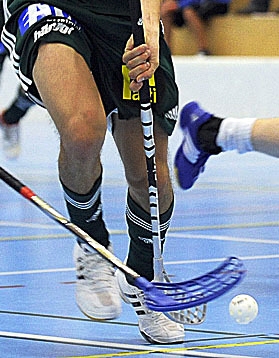 PSP NR1 GRÓJEC – PSP LESZNOWOLA		(	:	) 1020PSP PRZYBYSZEW – PSP STROMIEC			(	:	) 1040GUKS BELSK DUŻY – PSP NR1 GRÓJEC		(	:	) 1100PSP LESZNOWOLA – PSP PRZYBYSZEW		(	:	) 1120UKS GOSZCZYN – PSP STROMIEC				(	:	) 1140GUKS BELSK DUŻY – PSP LESZNOWOLA		(	:	) 1200UKS GOSZCZYN – PSP PRZYBYSZEW			(	:	) 1220PSP NR1 GRÓJEC – PSP STROMIEC			(	:	) 124010.GUKS BELSK DUŻY – PSP PRZYBYSZEW		(	:	) 130011.UKS GOSZCZYN – PSP NR1 GÓJEC			(	:	) 132012.PSP LESZNOWOLA – PSP STROMIEC 			(	:	) 134013.PSP NR1 GRÓJEC – PSP PRZYBYSZEW		(	:	) 140014.UKS GOSZCZYN – PSP LESZNOWOLA			(	:	) 142015.GUKS BELSK DUŻY – PSP STROMIEC			(	:	) 1440